RESOLUTION NO.__________		RE:	CERTIFICATE OF APPROPRIATENESS UNDER THE			PROVISIONS OF THE ACT OF THE 			LEGISLATURE 1961, JUNE 13, P.L. 282 (53			SECTION 8004) AND BETHLEHEM ORDINANCE NO.			3952 AS AMENDED.The applicant proposes to install vinyl lettering on the storm door at the entrance and to install an awning above the storefront at 530 Main St. 	NOW, THEREFORE, BE IT RESOLVED by the Council of the City of Bethlehem that a Certificate of Appropriateness is hereby granted for the proposal.		  			Sponsored by: (s)											            (s)							ADOPTED BY COUNCIL THIS       DAY OF 							(s)													  President of CouncilATTEST:(s)							        City ClerkHISTORICAL & ARCHITECTURAL REVIEW BOARDAPPLICATION #2:  OWNER: 	           __________________________________________________________________________The Board upon motion by Connie Glagola and seconded by Beth Starbuck adopted the proposal that City Council issue a Certificate of Appropriateness for the following:    New vinyl sign on the storm door with reduced size to 14” x 18” with color to be               Off-white.2.     Awning to be Navy Blue with off-white logo on sloped portion with scalloped or               straight bottom edge and closed ends.      3.     The motion was unanimously approved.__________________________________________________________________________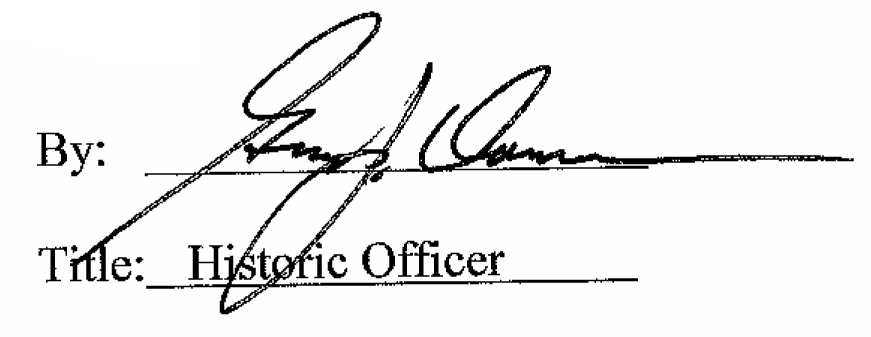 Date of Meeting: March 14, 2018